
Jaclyn Atkins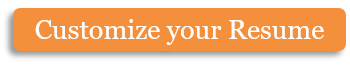 123 Park Avenue - Asheville, NC 28806(123) 456 7899 - info@hloom.com - www.hloom.comCAREER OBJECTIVETo obtain work as a cashier in a bakeryWORK EXPERIENCEFRONTEND CASHIER at Gourmet Bakers and Confectioners	2010 – 2012Handling Cash RegistersReceiving payments from customersDealing with salesmen from wholesale companies and making payments for purchased itemsUpdating bakery items sold and cash received on a daily basisReceiving and resolving complaints from customersAssisting inventory control managerHandling return and exchange of goods soldPreparing and issuing vouchersAchievements and AwardsCustomer Care Award for 2011: increased company’s sales by 5%PROFESSIONAL SKILLSExcellent verbal and written skillsAttention to detailExcellent handling of accounting activitiesAbility to greet clients in polite and friendly mannerExcellent knowledge of MS Word and MS ExcelExcellent knowledge of point of sale terminal (POS)EDUCATIONHigh School Diploma at Timber Creek High School Orlando, FL	May 2015Copyright information - Please read© This Free Resume Template is the copyright of Hloom.com. You can download and modify this template for your own personal use to create a resume for yourself, or for someone else. You can (and should!) remove this copyright notice (click here to see how) before sending your resume to potential employers.You may not distribute or resell this template, or its derivatives, and you may not make it available on other websites without our prior permission. All sharing of this template must be done using a link to http://www.hloom.com/resumes/. For any questions relating to the use of this template please email us - info@hloom.com